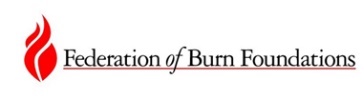 MEMBERSHIP/SPONSORSHIP APPLICATIONPlease type or print the following information: Organization: ____________________________________________________________________Contact Name & Title: _____________________________________________________________Address:________________________________________________________________________City/State/Zip: ___________________________________________________________________Phone:  ____________________________________ Website: ____________________________Email: ___________________________________________________________________________(OVER TO CONTINUE)MEMBERSHIP TYPE:  (Check the appropriate category)___	Nonprofit Organization Membership (not including hospitals) – 501(c)3 organizations in the United States and equivalent organizations in other countries with burn related concerns. Annual Membership dues are based on the annual operating budget of the organization as follows:	(Please check the appropriate level)	___ Budget under $50,000/year 			$50 annual dues	___ Budget of $50,001-$199,999/year			$100 annual dues	___ Budget of $200,000 or higher/year 			$150 annual dues(New organization members – please attach a copy of your 501(c)3 determination letter from the IRS (or its equivalent if you are located outside of the United States. )___	Burn Center Hospitals – Non-Voting Sponsorship	$150 annual fee___	Corporate Sponsorship  					$250 annual feeVendors of burn care products and service, and other corporate entities concerned with burn care and burn prevention can become corporate non-voting sponsors for an annual fee of $250___ 	Individual Membership					$40 annual feeIndividual non-voting membership is offered to those not affiliated with a 501(c)3 organization or the equivalent.  For an annual fee of $40, members receive all Federation benefits. Please make checks payable to Federation of Burn FoundationsAmount due: ________________________Please return this form along with your payment to:
Burn InstituteAttn: Susan Day, Federation of Burn Foundations8825 Aero Dr. #200San Diego, CA 92123To pay with PayPal or a credit card, please visit https://www.fbfonline.net/become-a-memberTo be included in our 2019 Federation of Burn Foundations Directory, please visithttps://www.fbfonline.net/become-a-memberAnd click on “Directory Survey”